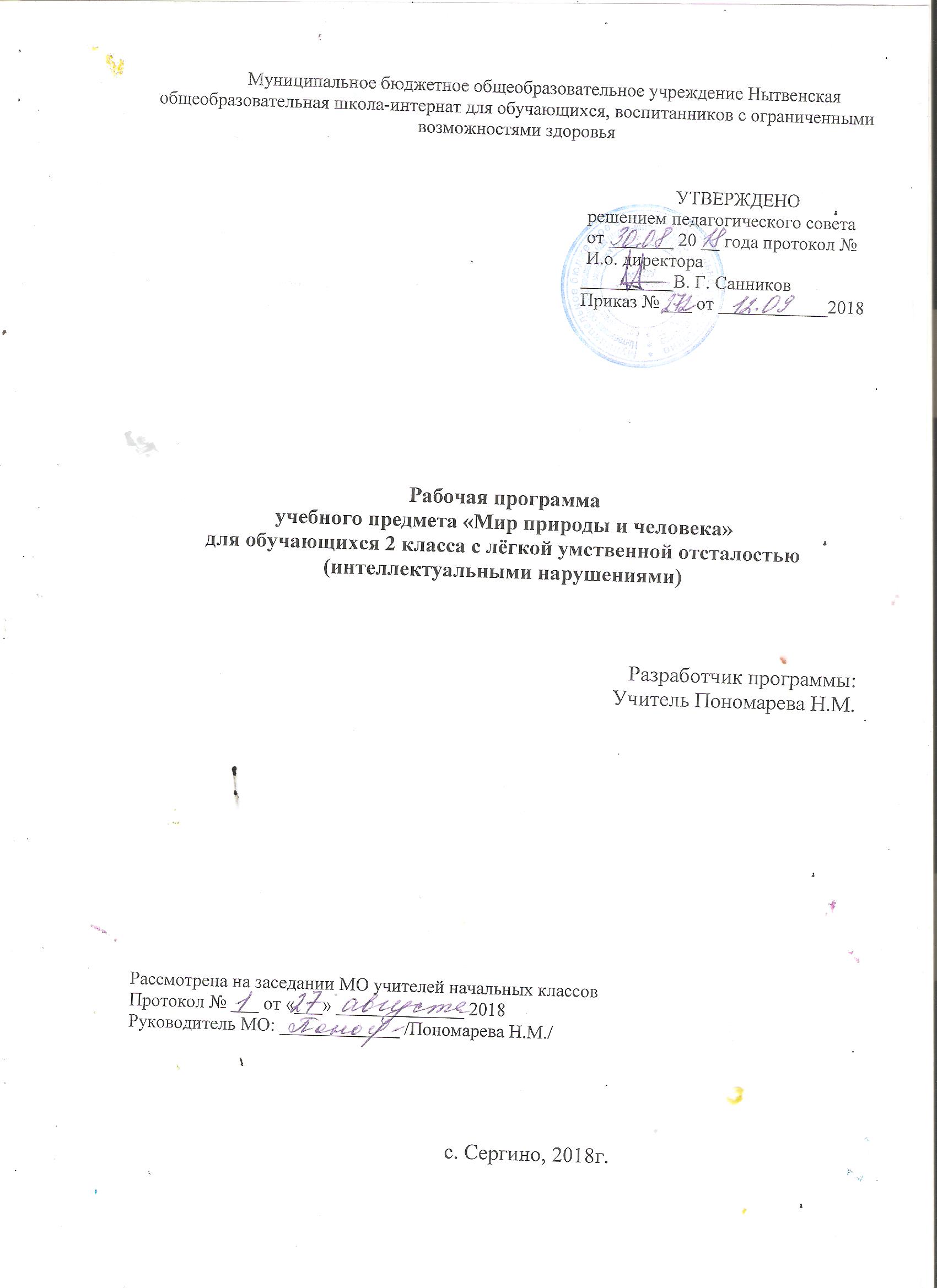 СодержаниеПояснительная  запискаПрограмма учебного предмета  «Мир природы и человека» для обучающихся 2 класса  с лёгкой умственной отсталостью (интеллектуальными нарушениями)  составлена на основе нормативно-правовых документов и инструктивно-методических материалов:- Федеральный государственный образовательный стандарт образования обучающихся с умственной отсталостью (интеллектуальными нарушениями) (утвержден приказом Минобрнауки России от 19 декабря 2014 г. № 1599, зарегистрирован в Минюсте России 03 февраля 2015 г., регистрационный номер 35850);-  Примерная адаптированная основная общеобразовательная программа образования обучающихся с умственной отсталостью (интеллектуальными нарушениями) (одобрена  решением  федерального  учебно-методического объединения по общему образованию, протокол  от 22.12.2015 г. №4 /15);- Приказ Министерства образования и науки РФ от 31.03.2014 № 253 года «Об утверждении федерального перечня учебников, рекомендованных  к использованию при реализации имеющих государственную аккредитацию образовательных программ начального общего, основного общего, среднего общего образования»; -Приказ Министерства образования и науки РФ  от 21.04.2016 № 459 «О внесении изменений в федеральный перечень  учебников,  рекомендованный при реализации  имеющих государственную аккредитацию образовательных программ начального общего, основного общего, среднего общего образования, утвержденный  приказом Министерства образования и науки РФ от 31.03.2014 № 253 года»;  -Приказ Министерства образования и науки РФ № 535 от 08. 06. 2017 г. «О внесении изменений в федеральный перечень учебников, рекомендованный при реализации  имеющих государственную аккредитацию образовательных программ начального общего, основного общего, среднего общего образования, утвержденный  приказом Министерства образования и науки РФ от 31.03.2014 № 253 года»;  — Адаптированная основная общеобразовательная программа образования   обучающихся с лёгкой умственной отсталостью (интеллектуальными нарушениями) МБОУ Нытвенской общеобразовательной школы-интернат для обучающихся, воспитанников с ограниченными возможностями здоровья;— и иные нормативно-правовые акты, регламентирующие образовательную деятельность.Курс «Мир природы и человека» является начальным звеном формирования естествоведческих знаний.Цель программы: формирование первоначальных знаний о живой и неживой природе, понимании простейших взаимосвязей между миром природы и человека.Задачи:1. Уточнить имеющиеся у детей представления о неживой и живой природе, дать новые знания об основных ее элементах.2. На основе наблюдений и простейших опытных действий расширить представления о взаимосвязи живой и неживой природы, формах приспособленности живого мира к условиям внешней среды.3. Выработать умения наблюдать природные явления, сравнивать их, составлять устные описания, использовать в речи итоги наблюдений и опытных работ, отмечать фенологические данные. 4. Сформировать знания учащихся о природе своего края.5. Сформировать первоначальные сведения о природоохранительной деятельности человека, научить учащихся бережному отношению к природе.Программа построена по концентрическому принципу применительно к обучению в течение года, а также с учетом преемственности планирования тем на весь курс обучения. Такой принцип позволяет повторять и закреплять полученные знания в течение года, а далее дополнять их новыми сведениями.2. Общая характеристика учебного предметаПрограмма построена по концентрическому принципу применительно к обучению в течение года, а также с учетом преемственности планирования тем на весь курс обучения. Такой принцип позволяет повторять и закреплять полученные знания в течение года, а далее дополнять их новыми сведениями.Программа "Живой мир" не строится по принципу планирования на четверть, в ней представлены блоки тем, последовательность изучения которых может варьироваться учителем самостоятельно.	Содержание программы и уроки по предмету "Мир природы и человека" предполагают большое количество непосредственных наблюдений, поэтому в качестве основной формы обучения особое значение придается экскурсиям, позволяющим организовать непосредственные наблюдения за живыми и неживыми объектами и явлениями природы. Кроме того на уроках следует использовать разнообразные наглядные средства обучения: натуральные объекты, муляжи, макеты, гербарии, коллекции, кино- и диафильмы. Ведущими методами обучения являются: беседы, рассказы, наблюдения и составление на их основе описания объектов или природных явлений, а также опытный труд в природе и разнообразная природоохранная деятельность учащихся под руководством учителя.Знания по программе "Мир природы и человека" необходимо реализовать на уроках развития устной речи, математики, чтения, занимательного труда, рисования, а также найти им применение во внеурочное время.Описание места учебного предмета  в учебном  планеУчебный предмет  «Мир природы и человека»  изучается  с 1 по  4 класс  в объёме 168 учебных часов  за 4 года обучения:1 класс – в объёме 2  часов в неделю;2 класс – в объёме  1 часов в неделю;3 класс – в объёме  1 часов в неделю;4 класс – в объёме  1  часов в неделю.4. Личностные и предметные результаты освоения  учебного предметаРезультаты  освоения  обучающимися с  лёгкой умственной  отсталостью (интеллектуальными  нарушениями) АООП  оцениваются  как итоговые на момент  завершения  образования.Освоение  обучающимися АООП, которая  создана на основе ФГОС, предполагает достижение  ими двух видов результатов: личностных и предметных.Ведущее место принадлежит личностным результатам, поскольку именно они обеспечивают овладение комплексом социальных (жизненных) компетенций, овладение ими социокультурным опытом.Личностные результаты освоения АООП образования включают индивидуально-личностные качества и социальные (жизненные) компетенции обучающегося, социально значимые ценностные установки. К личностным результатам освоения АООП относятся: - осознание себя как гражданина России; формирование чувства гордости за свою Родину; -  воспитание уважительного отношения к иному мнению, истории и культуре других народов;-  сформированность адекватных представлений о собственных возможностях, о насущно необходимом жизнеобеспечении; - овладение начальными навыками адаптации в динамично изменяющемся и развивающемся мире; - владение навыками коммуникации и принятыми нормами социального взаимодействия; - принятие и освоение социальной роли обучающегося, проявление социально значимых мотивов учебной деятельности; - сформированность навыков сотрудничества с взрослыми и сверстниками в разных социальных ситуациях; - воспитание эстетических потребностей, ценностей и чувств; - эмоционально-нравственной отзывчивости и взаимопомощи, проявление сопереживания к чувствам других людей;- сформированность установки на безопасный, здоровый образ жизни, наличие мотивации к творческому труду, работе на результат, бережному отношению к материальным и духовным ценностям;- проявление готовности к самостоятельной жизни.  	Предметные результаты освоения АООП образования включают освоенные обучающимися знания и умения, специфичные для каждой предметной области, готовность их применения. Предметные результаты обучающихся с легкой умственной отсталостью (интеллектуальными нарушениями) не являются основным критерием при принятии решения о переводе обучающегося в следующий класс, но рассматриваются как одна из составляющих при оценке итоговых достижений. 	АООП определяет два уровня овладения предметными результатами: минимальный и достаточный.Достаточный  уровень освоения  предметных результатов не является  обязательным для всех обучающихся.Минимальный уровень является обязательным для большинства обучающихся с умственной отсталостью (интеллектуальными нарушениями). Вместе с тем, отсутствие достижения этого уровня отдельными обучающимися по отдельным предметам не является препятствием к получению ими образования по этому варианту программы. В том случае, если обучающийся не достигает минимального уровня овладения предметными результатами по всем или большинству учебных предметов, то по рекомендации психолого-медико-педагогической комиссии и с согласия родителей (законных представителей) Организация может перевести обучающегося на обучение по индивидуальному плану или на АООП (вариант 2).5. Содержание   учебного  предметаСезонные изменения в природе1. Сезонные изменения в неживой природе.Формирование представлений о смене времен года в связи с изменением положения солнца. Долгота дня и ночи в зимнее и летнее время.Названия времен года; знакомство с названиями месяцев.Наблюдения за изменением положения солнца в течении суток (утро, день, вечер, ночь).Формирование представлений о явлениях и состояниях неживой природы: похолодание, дожди, заморозки, пасмурно, первый снег, снегопад, снежинки, мороз, лед, замерзание водоемов, потепление, таяние снега, ручьи, капель, лужи, тепло, жара, тучи, гроза (гром, молния), теплые дожди, ливень. Продолжение наблюдений за погодой, их описание в речи.2. Растения и животные в разные времена года.Наблюдения за растениями (деревьями и кустарниками) в разные времена года. Тополь, дуб, сирень, калина, шиповник. Увядание и появление трав, цветов. Одуванчик, ландыш. Наблюдения за зимующими птицами. Подкормка. Синица, сорока. Появление весной грачей, скворцов. Животные в разные времена года. Лиса, белка, еж. Рыбы зимой.3. Детские игры; труд человека в разные времена года. Работа в саду, огороде.Поведение человека во время грозы, дождя, при наступлении морозов.Неживая природа.Вода. Простейшие свойства воды: прозрачность, отсутствие запаха, текучесть. Первичные представления о температуре; термометре, как приборе для измерения температуры. Вода горячая, холодная.Значение воды для жизни растений, животных, человека.Вода в природе: дождь, снег, лед; река, озеро (пруд), болото.Живая природа.1. Растения. Комнатные растения. Названия и отличительные признаки (3-4 растения).Части растений: корень, стебель, лист, цветок.Необходимость для жизни растений воздуха, воды, света, тепла.Растения влаголюбивые, засухоустойчивые (традесканция и кактус).Светолюбивые и тенелюбивые растения (фиалка и традесканция). Уход за комнатными растениями. Огород. Овощи (3-5 названий). Названия и признаки. Особенности произрастания. Овощи в питании человека. Сад. Фрукты (3-5 названий). Названия и признаки. Особенности произрастания. Фрукты в питании человека. Растения садов и огородов своей местности. Уход за растениями сада и огорода.2. Животные. Сравнение домашних животных и их диких сородичей. Кошка -рысь. Собака - волк. Внешний вид, питание, названия детенышей, повадки, образ жизни, места обитания. Необходимые условия для жизни животных: вода, тепло, воздух, пища.Разнообразие пород кошек и собак, их повадки.Отношение человека к животным.Рыбы (2-3 названия рыб, распространенных в данной местности). Внешний вид, среда обитания, питание, образ жизни. Использование рыб человеком и охрана рыбных угодий.3. Человек Гигиена тела человека, закаливание.Питание человека. Органы пищеварения: ротовая полость, пищевод, желудок, кишечник (элементарные представления).Значение овощей и фруктов для правильного питания человека.Пища человека. Правильное питание. Профилактика пищевых отравлений.ПовторениеУчащиеся должны усвоить следующие базовые представления:- о простейших свойствах воды, ее значении для жизни растений, животных, человека;- о растениях сада и огорода, их отличии;- о разнообразии животного мира; образе жизни и повадках диких и домашних животных;- о роли питания в жизни человека; гигиенических правилах;- о сезонных изменениях в неживой природе и жизни растений, животных, человека;- о значении воды, тепла, света в жизни растений и животных. 6. Календарно – тематическое планирование уроков мир природы и человекаФормирование  базовых учебных действий  обучающихся с умственной отсталостью  (интеллектуальными нарушениями) на  учебном предмете «Мир природы и человека» во 2 классе7. Материально-техническое и учебно-методическое обеспечение  образовательной деятельности7.1. Материально-техническое обеспечение  включает: 1.Постоянное оформление уголка в кабинете по предмету. 2.Сменное оформление в соответствии с темой изучаемого материала. 3. Демонстрационные таблицы по темам (опорные таблицы по темам):- Времена года- Дикие животные- Домашние животные- Уход за комнатными растениями4. Учебно-дидактический материал (индивидуальные раздаточные задания, карточки, перфокарты, учебники и т.д. ).6. Раздаточный материал.7.2 Учебно-методическое обеспечение  представлено  учебными пособиями и методическими пособиями  для учителя1Пояснительная записка……………………………………………32Общая характеристика учебного предмета.……………………..43Описание места учебного предмета в учебном плане…………..54Личностные и предметные результаты освоения  учебного предмета……………………………………………………………6-75Содержание учебного предмета………………………………….8-96Тематическое планирование с определением основных видов деятельности  обучающихся ……………………………………10-167Материально-техническое  и учебно-методическое  обеспечение  образовательной деятельности……………………………………….17Предметная область	Классы	Учебный предметВсегоВсегоВсегоВсегоВсегоВсегоПредметная область	Классы	Учебный предмет1234Естествознание Мир природы и человека21115ИТОГО:ИТОГО:21115Предметная областьКлассыУчебный предметВсегоВсегоВсегоВсегоВсегоВсегоПредметная областьКлассыУчебный предмет1234ЕстествознаниеМир природы и человека66343434168ИТОГО:ИТОГО:66343434168КлассМинимальный уровеньДостаточный  уровень2- узнавать и называть изученные объекты на иллюстрациях, фотографиях с помощью учителя;-  иметь представления о назначении объектов изучения;- относить изученные объекты к определенным группам (корова — домашнее животное);-называть сходные объекты, отнесенные к одной и тойже изучаемой группе (фрукты; птицы; зимняя одежда)с помощью учителя;- знать требования к режиму дня школьника и понимать необходимость его выполнения;- знать основные правила личной гигиены;-  иметь представления об элементарных правилах безопасного поведения в природе и обществе;- выполнять здания под контролем учителя, понимать оценку педагога;- знакомиться с детьми, предлагать совместную игру иотвечать на приглашение (давать согласие или отказываться);-владеть несложными санитарно-гигиеническими навыками (мыть руки, чистить зубы, расчесывать волосыи т. п.);-ухаживать за комнатными растениями; подкармливатьптиц, живущих около школы;-составлять повествовательный или описательный рассказиз 2—3 предложений об изученных объектах по предложенному плану с помощью учителя;-адекватно вести себя в классе, в школе, на улице вусловиях реальной или смоделированной учителем ситуации.- знать некоторые правила безопасного поведения в природе и обществе с учетом возрастных особенностей;-  быть готовыми использовать полученные знания при решении учебных, учебно-бытовых и учебно-трудовых задач с помощью учителя;- понимать замечания, адекватно воспринимать похвалу;- проявлять активность в организации совместной деятельности и ситуативного общения с детьми; адекватно взаимодействовать с объектами окружающего мира;- совершать действия по соблюдению санитарно-гигиенических норм;- выполнять доступные природоохранительные действия;- быть готовыми к использованию сформированных умений при решении учебных, учебно-бытовых и учебно-трудовых задач в объеме программы №№                       Тема                        Тема Кол-во часов  Дата  Оборудование Коррекционная работа Примечание         1 четверть 8 часов         1 четверть 8 часов         1 четверть 8 часов         1 четверть 8 часов         1 четверть 8 часов         1 четверть 8 часов         1 четверть 8 часов         1 четверть 8 часов         1 четверть 8 часов«Долгота дня» 2 часов«Долгота дня» 2 часов«Долгота дня» 2 часов«Долгота дня» 2 часов«Долгота дня» 2 часов«Долгота дня» 2 часов«Долгота дня» 2 часов«Долгота дня» 2 часов«Долгота дня» 2 часов1.1.Влияние солнца на смену времен года Влияние солнца на смену времен года 1Предметные и сюжетные картинки.развитие у учащихся восприятия цвета предметов; развитие речи, обогащение словаря; развитие воображения, эстетических чувств и понимания красоты окружающего мира.2.2.Сутки. Долгота дня летом и зимой.Сутки. Долгота дня летом и зимой.1Предметные картинки, загадки, карточки, схемы.развитие и коррекция пространственного и конструктивного мышления; коррекция и развитие  умения анализировать, сравнивать и сопоставлять.«Вода» 4 часов«Вода» 4 часов«Вода» 4 часов«Вода» 4 часов«Вода» 4 часов«Вода» 4 часов«Вода» 4 часов«Вода» 4 часов«Вода» 4 часов3.3.Вода и её свойства.Вода и её свойства.1Предметные и сюжетные картинки.развитие у учащихся восприятия цвета предметов; развитие речи, обогащение словаря; развитие воображения, эстетических чувств и понимания красоты окружающего мира.4.4.Состояние воды. Осадки.Состояние воды. Осадки.1Предметные картинки, загадки, карточки, схемы.развитие и коррекция пространственного и конструктивного мышления; коррекция и развитие  умения анализировать, сравнивать и сопоставлять.5.5.Местонахождения воды на Земле. Вода – среда обитания.Местонахождения воды на Земле. Вода – среда обитания.1Карточки – предметы.коррекция и развитие  образного и аналитического мышления; развитие речи, обогащение словаря; 6.6.Вода – это необходимое условие для существования Как человек использует воду.. Вода – это необходимое условие для существования Как человек использует воду.. 1Карточки – предметы.коррекция и развитие  образного и аналитического мышления; развитие речи, обогащение словаря; «Сезонные изменения» -2 часа«Сезонные изменения» -2 часа«Сезонные изменения» -2 часа«Сезонные изменения» -2 часа«Сезонные изменения» -2 часа«Сезонные изменения» -2 часа«Сезонные изменения» -2 часа«Сезонные изменения» -2 часа«Сезонные изменения» -2 часа7.7.Осень. Растения  и животные осенью.Осень. Растения  и животные осенью.1Предметные картинки, загадки, карточки, схемы.развитие и коррекция пространственного и конструктивного мышления; коррекция и развитие  умения анализировать, сравнивать и сопоставлять.8.8.Занятия людей осенью.Занятия людей осенью.1Предметные картинки, загадки, карточки, схемы.Развитие выразительности речи, внимательного отношения к слову, правильного восприятия и понимания информации;                                                                              Коррекция и развитие выразительной стороны речи; Коррекция и развитие связной устной речи, пополнение и обогащение пассивного и активного словарного запаса;         2 четверть 7 часов         2 четверть 7 часов         2 четверть 7 часов         2 четверть 7 часов         2 четверть 7 часов         2 четверть 7 часов         2 четверть 7 часов         2 четверть 7 часов         2 четверть 7 часовРастения 5 часовРастения 5 часовРастения 5 часовРастения 5 часовРастения 5 часовРастения 5 часовРастения 5 часовРастения 5 часовРастения 5 часов1.Части растений.Части растений.Части растений.1Карточки – предметы. Муляжи.Коррекция и развитие слухового внимания, фонематического слуха;                                                                 Коррекция и развитие культуры общения2.Жизнь растений.Жизнь растений.Жизнь растений.1Предметные картинки, загадки, карточки, схемы.Развитие выразительности речи, внимательного отношения к слову, правильного восприятия и понимания информации;                                                                                 Коррекция и развитие выразительной стороны речи; Коррекция и развитие связной устной речи, пополнение и обогащение пассивного и активного словарного запаса;3.Уход за комнатными растениями.Уход за комнатными растениями.Уход за комнатными растениями.1Предметные картинки, загадки, карточки. Натуральные объекты.развитие у учащихся восприятия цвета предметов; развитие речи, обогащение словаря; развитие воображения, эстетических чувств и понимания красоты окружающего мира.4.Огород. Овощи. Овощи в питании человекаОгород. Овощи. Овощи в питании человекаОгород. Овощи. Овощи в питании человека1Предметные и сюжетные картинки. Натуральные предметы.развитие и коррекция пространственного и конструктивного мышления; коррекция и развитие  умения анализировать, сравнивать и сопоставлять.5.Сад. Фрукты. Фрукты в питании человекаСад. Фрукты. Фрукты в питании человекаСад. Фрукты. Фрукты в питании человека1Карточки – предметы. Натуральные предметы.Развитие выразительности речи, внимательного отношения к слову, правильного восприятия и понимания информации;                                                                              Коррекция и развитие выразительной стороны речи; Коррекция и развитие связной устной речи, пополнение и обогащение пассивного и активного словарного запаса;«Сезонные изменения» - 2 часов«Сезонные изменения» - 2 часов«Сезонные изменения» - 2 часов«Сезонные изменения» - 2 часов«Сезонные изменения» - 2 часов«Сезонные изменения» - 2 часов«Сезонные изменения» - 2 часов«Сезонные изменения» - 2 часов«Сезонные изменения» - 2 часов1111Зима. Экскурсия в природу  с целью наблюдения за погодой. Растения зимой.Зима. Экскурсия в природу  с целью наблюдения за погодой. Растения зимой.1Предметные и сюжетные картинки.развитие у учащихся восприятия цвета предметов; развитие речи, обогащение словаря; развитие воображения, эстетических чувств и понимания красоты окружающего мира.1212Животные зимой. Труд людей зимой.Животные зимой. Труд людей зимой.1Предметные картинки, загадки, карточки, схемы.развитие и коррекция пространственного и конструктивного мышления; коррекция и развитие  умения анализировать, сравнивать и сопоставлять.         3 четверть 11 часов         3 четверть 11 часов         3 четверть 11 часов         3 четверть 11 часов         3 четверть 11 часов         3 четверть 11 часов         3 четверть 11 часов         3 четверть 11 часов         3 четверть 11 часов         «Животные» - 7 часов         «Животные» - 7 часов         «Животные» - 7 часов         «Животные» - 7 часов         «Животные» - 7 часов         «Животные» - 7 часов         «Животные» - 7 часов         «Животные» - 7 часов         «Животные» - 7 часов1.1.Животные.Животные.1Предметные и сюжетные картинки.развитие у учащихся восприятия цвета предметов; развитие речи, обогащение словаря; развитие воображения, эстетических чувств и понимания красоты окружающего мира.2.2.Кошка и рысь. Породы кошекКошка и рысь. Породы кошек1Предметные картинки, загадки, карточки, схемы.развитие и коррекция пространственного и конструктивного мышления; коррекция и развитие  умения анализировать, сравнивать и сопоставлять.3.3.Собака и волк. Породы собак.Собака и волк. Породы собак.1Предметные картинки, загадки, карточки, схемы.Развитие выразительности речи, внимательного отношения к слову, правильного восприятия и понимания информации;                                                                              Коррекция и развитие выразительной стороны речи; Коррекция и развитие связной устной речи, пополнение и обогащение пассивного и активного словарного запаса;4.4.Рыбы. Рыболовство.Рыбы. Рыболовство.1ИКТ. Предметные картинки, загадки, карточки, схемы.Коррекция и развитие слухового внимания, фонематического слуха;                                                                 Коррекция и развитие культуры общения5.5.Охрана водоёмов Значение рыбы в питании человека и рыб. Охрана водоёмов Значение рыбы в питании человека и рыб. 1Предметные и сюжетные картинки. Видеофильм.развитие у учащихся восприятия цвета предметов; развитие речи, обогащение словаря; развитие воображения, эстетических чувств и понимания красоты окружающего мира.6. 6. Образ жизни животного как средство приспособление к среде обитания.Образ жизни животного как средство приспособление к среде обитания.1Видеофильм. Карточки – предметы.развитие у учащихся восприятия цвета предметов; развитие речи, обогащение словаря; развитие воображения, эстетических чувств и понимания красоты окружающего мира.7.7.Обобщение и закрепление знаний по теме «Животные».Обобщение и закрепление знаний по теме «Животные».1Предметные картинки, загадки, карточки, схемы.развитие и коррекция пространственного и конструктивного мышления; коррекция и развитие  умения анализировать, сравнивать и сопоставлять.«Сезонные изменения» - 4 часов«Сезонные изменения» - 4 часов«Сезонные изменения» - 4 часов«Сезонные изменения» - 4 часов«Сезонные изменения» - 4 часов«Сезонные изменения» - 4 часов«Сезонные изменения» - 4 часов«Сезонные изменения» - 4 часов«Сезонные изменения» - 4 часов8.8.Весна. Экскурсия в природу  с целью наблюдения за погодой.Весна. Экскурсия в природу  с целью наблюдения за погодой.1Предметные и сюжетные картинки.развитие у учащихся восприятия цвета предметов; развитие речи, обогащение словаря; развитие воображения, эстетических чувств и понимания красоты окружающего мира.9.9.Растения весной.Растения весной.1Предметные картинки, загадки, карточки, схемы.развитие и коррекция пространственного и конструктивного мышления; коррекция и развитие  умения анализировать, сравнивать и сопоставлять.10.10.Животные весной.Животные весной.2Карточки – предметы.коррекция и развитие  образного и аналитического мышления; развитие речи, обогащение словаря; 11.11.Занятия людей весной.Занятия людей весной.1Предметные картинки, загадки, карточки, схемы.Развитие выразительности речи, внимательного отношения к слову, правильного восприятия и понимания информации;                                                                              Коррекция и развитие выразительной стороны речи; Коррекция и развитие связной устной речи, пополнение и обогащение пассивного и активного словарного запаса;         4 четверть 8 часов         4 четверть 8 часов         4 четверть 8 часов         4 четверть 8 часов         4 четверть 8 часов         4 четверть 8 часов         4 четверть 8 часов         4 четверть 8 часов         4 четверть 8 часов         «Человек» - 4 часов         «Человек» - 4 часов         «Человек» - 4 часов         «Человек» - 4 часов         «Человек» - 4 часов         «Человек» - 4 часов         «Человек» - 4 часов         «Человек» - 4 часов         «Человек» - 4 часов1.1.1.Гигиена тела человека1Предметные и сюжетные картинки.развитие у учащихся восприятия цвета предметов; развитие речи, обогащение словаря; развитие воображения, эстетических чувств и понимания красоты окружающего мира.2.2.2.Органы пищеварения. Питание человека1Таблица органов пищеварения.коррекция и развитие  образного и аналитического мышления; развитие речи, обогащение словаря; 3.3.3.Готовим к употреблению пищу. Завтрак, обед, полдник, ужин.1Натуральные продукты. Предметные картинки, загадки, карточки, схемы.Развитие четкой дикции, выразительности речи;         Коррекция и развитие связной устной речи, пополнение и обогащение пассивного и активного словарного запаса;                  Коррекция и развитие культуры общения4.4.4.Правила питания. Профилактика отравлений1Предметные и сюжетные картинки.развитие у учащихся восприятия цвета предметов; развитие речи, обогащение словаря; развитие воображения, эстетических чувств и понимания красоты окружающего мира.«Сезонные изменения» - 4 часов«Сезонные изменения» - 4 часов«Сезонные изменения» - 4 часов«Сезонные изменения» - 4 часов«Сезонные изменения» - 4 часов«Сезонные изменения» - 4 часов«Сезонные изменения» - 4 часов«Сезонные изменения» - 4 часов«Сезонные изменения» - 4 часов55Лето. Экскурсия в природу  с целью наблюдения за погодой.Лето. Экскурсия в природу  с целью наблюдения за погодой.1Предметные и сюжетные картинки.развитие у учащихся восприятия цвета предметов; развитие речи, обогащение словаря; развитие воображения, эстетических чувств и понимания красоты окружающего мира.6.6.Растения летом.Растения летом.1Предметные картинки, загадки, карточки, схемы.развитие и коррекция пространственного и конструктивного мышления; коррекция и развитие  умения анализировать, сравнивать и сопоставлять.7.7.Животные летом.Животные летом.1Предметные картинки, загадки, карточки, схемы.коррекция и развитие  образного и аналитического мышления; развитие речи, обогащение словаря; 8.8.Занятия людей летом.Занятия людей летом.1Предметные картинки, загадки, карточки, схемы.Развитие выразительности речи, внимательного отношения к слову, правильного восприятия и понимания информации;                                                                              Коррекция и развитие выразительной стороны речи; Коррекция и развитие связной устной речи, пополнение и обогащение пассивного и активного словарного запаса;Личностные учебные действияКоммуникативные  учебные действияРегулятивные  учебные действияПознавательные учебные действияОсознание себя как ученика, заинтересованного посещением школы, обучением, занятиями.Вступает в контакт  и работает в коллективе (учитель-ученик, ученик-ученик, ученик-класс, учитель-класс).Входить и выходить из учебного кабинетаВыделять существенные, общие и отличительные свойства предметовОсознание себя как члена семьи, одноклассника, друга.Использовать принятые ритуалы социального взаимодействия с одноклассниками и учителем.Ориентироваться в пространстве класса.  Делать простейшие обобщения, сравнивать, классифицировать на наглядном материале.Способность к осмыслению социального окружения, своего места в нем, принятие соответствующих возрасту ценностей и социальных ролей.Обращаться за помощью и принимать помощь.Пользоваться учебной мебельюПользоваться знаками, символами, предметами – заместителями.Положительное отношение к окружающей действительности, готовность к организации взаимодействия с ней и эстетическому ее восприятию.Слушать и понимать инструкцию к учебному заданию в разных видах деятельности и быту.Адекватно соблюдать ритуалы школьного поведенияНаблюдатьСамостоятельность в выполнении учебных заданий, поручений, договоренностей.Сотрудничать со взрослыми и сверстниками в разных социальных ситуациях.Работать с учебными принадлежностями.Работать с информацией (схема, изображение, таблица)Понимание личной ответственности за свои поступки на основе представлений об этических нормах и правилах поведения в современном обществе.Доброжелательно относиться, сопереживать, конструктивно взаимодействовать с людьми.Принимать цели и произвольно включаться в деятельность, следовать предложенному плану и работать в общем темпе.Готовность к безопасному и бережному поведению в природе и обществе.Договариваться и изменять свое поведение в соответствии с объективным мнением большинства в конфликтных или иных ситуациях взаимодействия с окружающимиАктивно участвовать в деятельности, контролировать и оценивать свои действия и действия одноклассниковПередвигаться по школе, находить свой класс, другие необходимые помещенияУчебные пособия для учащихсяМетодические пособия учителяЖивой мир 2 класс: учебник для специальных (коррекционных) образовательных учреждений VIII вида / Н.Б. Сатвеева, М.С. Котина, Т.О. Куртова. – 2-е изд. - М.: Просвещение, 2012. –97с. 1.Федеральный государственный  образовательный стандарт  образования  обучающихся с умственной отсталостью (интеллектуальными нарушениями)  (утв. Минобрнауки  РФ 19.12. 2014)2.Примерная  адаптированная основная общеобразовательная  программа  образования обучающихся с умственной отсталостью (интеллектуальными нарушениями), одобренная  решением федерального учебно-методического объединения по общему образованию  22.12.2015.3. Интернет ресурсы.